Про внесення змін до Програми «Бюджет участі у місті Боярка»затвердженої рішенням чергової 23 сесії Боярської міської радиVІІ скликання №23/718 від 16 грудня 2016 рокуДля сприяння реалізації Програми «Бюджет участі в місті Боярка», з метою залучення підтримки міжнародних організацій, керуючись Законом України «Про місцеве самоврядування в Україні», – БОЯРСЬКА МІСЬКА РАДАВИРІШИЛА:1.Внести зміни до Програми «Бюджет участі в місті Боярка»: - до п. 5.3 додати: «або безпосередньо в електронну систему на веб-сайті»;- п. 7.1 викласти у такій редакції: «Відбір проектних пропозицій, що отримали позитивну оцінку Експертної ради та були допущені на голосування, здійснюється за допомогою електронної системи офіційного веб-сайту Боярської міської ради після авторизації або особисто бюлетенями в офіційних пунктах для голосування з урахуванням п. 2.4»;- п. 7.4.1 викласти у такій редакції: «Он-лайн голосування в електронній системі на офіційному веб-сайті Боярської міської ради»; - абзац 4 п. 8.2 викласти у такій редакції: «Формування рейтингового списку відбувається шляхом розташування проектів у порядку кількості відданих за них голосів за зменшенням»;- до п. 8.4 додати: «за рішенням Експертної ради». 	2. Внести зміни до Додатку № 1 до Програми «Бюджет участі у місті Боярка»:- додати до Розділу ІІІ, п. 5: «Термін подачі проектів: протягом 30 днів з 1 до 30 травня (включно) 2017 року»; п. 5.1: «безпосередньо в електронну систему на веб-сайті»; - Розділ ІV, п. 1 викласти у такій редакції: «Голосування по проектах триватиме 31 день з 1 до 31 липня (включно) 2017 року»; «Підсумки голосування затверджуються Експертною радою не пізніше 31 серпня 2017 року та фіксуються в протоколі її засідання, який засвідчується підписами усіх членів Експертної Ради»;- Розділ V, п. 1 викласти у такій редакції: «Проекти, які перемогли за підсумками голосування в поточному році, фінансуються в рамках бюджету участі м. Боярка, затвердженого в рамках рішення про міський бюджет на відповідний бюджетний рік».2. Контроль за виконанням данного рішення покласти на першого заступника міського голови В. В. Шульгу.МІСЬКИЙ ГОЛОВА      	       				        О. О. ЗАРУБІНДодаток  до рішення Боярської міської ради VII скликання від 30 березня 2017 року №28/858ПРОГРАМА «БЮДЖЕТ УЧАСТІ У МІСТІ БОЯРКА»Боярка - 2017Програма «Бюджет участі в м. Боярка» розроблено з урахуванням норм Бюджетного кодексу України, Закону України «Про місцеве самоврядування в Україні», а також із використанням кращого європейського досвіду у галузі партиципаторного бюджетування. Саме Закон України «Про місцеве самоврядування в Україні» надає територіальним громадам право брати участь у процесі розробки проектів рішень щодо питань місцевого значення, зокрема, Закон запроваджує такий механізм як місцеві ініціативи.ВИЗНАЧЕННЯ ПОНЯТЬ1.1. Партиципаторне бюджетування у м. Боярка (надалі - бюджет участі) - частина бюджету міста  Боярка, з якої здійснюються видатки, визначені безпосередньо членами територіальної громади міста, відповідно до цієї Програми та за процедурою і напрямками, визначеними відповідним Положеннямна засадах місцевої ініціативи.1.2. Проектна пропозиція - це комплект документів поданих автором та містять комплекс заходів із належним обґрунтуванням для досягнення певної мети та має підтримку не менше 20 фізичних осіб (окрім самого автора), що не суперечить чинному законодавству, реалізація якої належить до компетенції Боярської міської ради, не перевищує термін одного бюджетного року, обсяг виділеного фінансування та оформлена згідно з вимогами визначеними відповідним Положенням.1.3. Положення–документ, що регламентує процедуру організації  проведення конкурсу з визначення проектних пропозицій та їх тематичний напрям, містить відповідні форми їх подання. Затверджується щорічно Виконавчим комітетом Боярської міської ради разом із затвердженням загального фонду міського бюджету на поточний бюджетний період. У випадку виявлення розбіжностейміжвимогами Програми та Положення, перевагу мають вимоги Програми. Вищезазначене Положення зазначено в Додатку №1 до Програми.1.4. Конкурс - процес визначення найкращих проектних пропозицій згідно з вимогами цієї Програми та Положення.1.5. Експертна рада - утворений розпорядженням міського голови тимчасово діючий робочий орган, що організовує та координує впровадження та реалізацію бюджету участі в місті Боярка. 1.6. Автор – фізична особа (група фізичних осіб, громадська організація, ініціативна група, інститут громадянського суспільства), яка підготувала та подала на конкурс проектну пропозицію у порядку визначеному цією Програмою та Положенням.1.7. Голосування - процес визначення переможців серед поданих проектних пропозицій членами територіальної громади міста Боярка шляхом голосування у паперовому чи електронному вигляді на офіційному сайті Боярської міської ради.2. ЗАГАЛЬНІ ПОЛОЖЕННЯ2.1. Фінансування проектних пропозицій бюджету участі здійснюється за рахунок коштів міського бюджету.2.2. Загальний обсяг бюджету участі на наступний бюджетний рік складає не менше 1 відсотка від затвердженого обсягу загального фонду міського бюджету на поточний бюджетний період та оголошується щороку під час голосування за міській бюджет міста Боярка. 2.3. За рахунок коштів бюджету участі у місті Боярка можуть бути профінансовані проектні пропозиції, підтримані шляхом голосування членами територіальної громади міста Боярка.2.4. Участь у голосуванні матимуть право брати участь члени територіальної громади м. Боярка, які виявили бажання приймати участь у голосуванні шляхом попередньої реєстрації.  2.5. Термін реалізації проектних пропозицій не повинен перевищувати одного бюджетного року.2.6. У випадку, коли реалізація проекту передбачає використання земельної ділянки, остання повинна належати до власності територіальної громади міста Боярка.2.7. У разі невідповідності вимогам цієї Програми, проектні пропозиції мають бути відкориговані. Корективи та необхідні зміни до проектних пропозицій повинні бути внесені автором протягом 7 календарних днів від дати отримання відповідної інформації (електронною поштою та телефоном). У іншому випадку проектна пропозиція буде відхилена.ПОРЯДОК УТВОРЕННЯ ТА ФУНКЦІЇ ЕКСПЕРТНОЇ РАДИ3.1. До складу Експертної Ради входить не більше 13 осіб, що обираються з числа представників територіальної громади міста Боярка та представників органів місцевого самоврядування з числа профільних фахівців виконавчого комітету Боярської міської ради та комунальних підприємств м. Боярка відповідно до затвердженого у Програмі напрямку проектних пропозицій. Членами Експертної Ради не можуть бути представники політичних партій, фракцій тощо.3.2. Персональний склад Експертної ради затверджується розпорядженням міського голови за пропозиціями від представників інститутів громадянського суспільства міста Боярка (в частині представників територіальної громади міста Боярка).3.3. Експертна рада обирає зі свого складу голову та секретаря під час засідання. Рішення (висновки, рекомендації) та протоколи Експертної ради після їх підписання головою та секретарем одразу оприлюднюються на офіційному веб-сайті Боярської міської ради.3.4. Функції Експертної Ради:приймати рішення про відповідність проектної пропозиції вимогам цієї Програми та Положення;проводити попередній розгляд проектних пропозицій, при необхідності надавати авторам рекомендації щодо їх доопрацювання;подавати висновки та рекомендації щодо проектних пропозицій, поданих для фінансування за рахунок коштів бюджету участі;приймати рішення щодо включення проектних пропозицій в перелік для голосування; визначати формат публічного представлення та попереднього обговорення проектних пропозицій;рекомендувати абсолютний обсяг фінансування бюджету участі на наступний рік у відповідності до пункту 2.2 цієї Програми;отримувати інформацію про хід реалізації проектних пропозицій, що фінансуються за рахунок коштів бюджету участі;визначати порядок особистого голосування та розміщення пунктів для голосування для членів територіальної громади;визначати уповноважених представників для доповідей і співдоповідей з питань бюджету участі на засіданнях виконавчого комітету, постійних депутатських комісій та пленарних засіданнях міської ради;контролювати хід реалізації проектних пропозицій, що фінансуються за рахунок бюджету участі, у тому числі заслуховувати звіти керівників структурних підрозділів, посадових осіб комунальних підприємств, установ та організацій з питань реалізації проектних пропозицій;виходити з пропозиціями до виконкому Боярської міської ради щодо організаційних моментів, пов’язаних з процедурою особистого голосування для членів територіальної громади;проводити свої засідання гласно та відкрито, публікувати протоколи засідань, завчасно повідомляти через офіційний веб-сайт Боярської міської ради про час та місце проведення засідання. 3.5. Експертна рада працює у формі засідань, всі рішення на засіданні ухвалюються простою більшістю голосів з числа присутніх. Засідання вважається легітимним, якщо на ньому присутні понад 50% загального складу Експертної ради. У разі рівного розподілу голосів, рішення головуючого Експертної ради має вирішальне значення.3.6. Склад експертної ради переглядається та затверджується щорічно, разом з Положенням.3.7. Припинення членства в Експертній раді здійснюється за власним бажанням або колегіальним рішенням з рекомендацією нового члена.3.8. Експертна рада діє на підставі Програми про бюджет участі.ОГОЛОШЕННЯ ПРО КОНКУРС В РАМКАХ БЮДЖЕТУ УЧАСТІОголошення про проведення конкурсу з визначення проектів, розроблених авторами, для виконання яких надається фінансова підтримка (далі — конкурс), оприлюднюються за 60 днів до закінчення приймання документів на офіційному веб-сайті Боярської міської ради та в інший прийнятний спосіб визначений у Положенні.5. ПОРЯДОК ПОДАННЯ ПРОЕКТНИХ ПРОПОЗИЦІЙ5.1.Вимоги до проектних пропозицій:5.1.1. Назва проектної пропозиції повинна бути викладена лаконічно, в межах одного речення, і не повинна суперечити меті проектної пропозиції, що подається.5.1.2. Проектна пропозиції повинна відповідати вимогам, визначеним у Положенні та Програмі.5.1.3. Проектні пропозиції мають відповідати наступним критеріям:одна заявка - один об'єкт; об’єкт загального користування;актуальність для членів територіальної громади міста Боярка;узгодженість мети та результату;можливість реалізації протягом одного бюджетного року.5.1.4. Реалізація проектної пропозиції знаходиться в межах компетенції виконавчих органів Боярської міської ради.5.1.5. У випадку, коли реалізація проектної пропозиції передбачає використання земельної ділянки, остання повинна належати до власності територіальної громади міста Боярка і відповідати затвердженій містобудівній документації.5.2. Проектні пропозиції, що подаються на конкурс, мають формуватися з наступного пакету документів: бланк-заявка;список з підписами щонайменше 20 фізичних осіб мешканців територіальної громади міста Боярка (окрім автора проектної пропозиції), які її підтримують;кошторис проектної пропозиції;за бажанням автора до заявки можуть бути додані фотографії, малюнки, схеми, додаткові пояснення тощо.5.3. Проектні пропозиції подаються в паперовому або електронному вигляді на адресу Боярської міської ради: м. Боярка, вул. Білогородська, 13, каб. №11, e-mail: mistoboyarka@gmail.comабо безпосередньо в електронну систему на веб-сайті.5.4. Інформація щодо конкурсу обов’язково розміщується на офіційному веб-сайті Боярської міської ради у розділі «Бюджет участі».5.5. Заповнені бланки-заявки проектних пропозицій, що надійшли на конкурс, реалізація яких відбуватиметься за рахунок коштів бюджету участі міста Боярка, за винятком сторінок, що містять персональні дані авторів і на розповсюдження яких останні не дали своєї згоди, мають бути розміщенні на офіційному веб-сайті Боярської міської ради у розділі «Бюджет участі» для здійснення попереднього громадського обговорення.5.6. Автор проектної пропозиції може зняти свою проектну пропозицію з розгляду не пізніше ніж за 7 календарних днів до початку голосування.5.7. Об’єднання проектних пропозицій можливе лише за взаємною згодою авторів проектних пропозицій, що засвідчується заявами авторів.5.8. Внесення змін щодо суті проектної пропозиції можливе лише за згодою авторів в результаті додаткових консультацій.5.9. Автор проектної пропозиції або уповноважена ним особа представляє проектну пропозицію в ході публічного обговорення. Метою такого обговорення є детальний розгляд представлених проектних пропозицій. Внесення можливих змін до проектних пропозицій можливе не пізніше ніж за 7 календарних днів до початку голосування.6. ПОРЯДОК РОЗГЛЯДУ ПРОЕКТНИХ ПРПОПОЗИЦШ6.1. ЦНАП Боярської міської ради (далі - уповноважений робочий орган) разом з представником Експертної ради веде реєстр отриманих проектних пропозицій, реалізація яких відбуватиметься за рахунок коштів бюджету участі міста Боярка .6.2. Уповноважений робочий орган перевіряє повноту і правильність заповнення бланку-заявки проектної пропозиції, відповідність загальним критеріям визначеним у Програмі. За необхідності передає копії заповнених бланків-заявок проектних пропозицій до відповідних структурних підрозділів Боярської міської ради з метою здійснення більш детальної перевірки, оцінки, надання рекомендацій та зауважень до кожної з проектних пропозицій (з використанням уніфікованого бланку розгляду проектних пропозицій);6.3. У рамках бюджету участі не можуть прийматися до розгляду проектні пропозиції, що:6.3.1. розраховані тільки на розробку проектно-кошторисної документації; 6.3.2.  не є цілісними, а мають фрагментарний характер;6.3.3. суперечать затвердженим програмам міста Боярка, або дублюють заходи, які передбачені цими програмами;6.3.4. суперечать чинному законодавству України;6.3.5. мають обмежений доступ для мешканців міста Боярка;6.3.6. мають на меті вирішення інтересів виключно Авторів та/або групи фізичних осіб що підтримали Проектну пропозицію.6.3.7. передбачають реалізацію проектних пропозицій приватного комерційного характеру;6.4. Уповноважений робочий орган Боярської міської ради оприлюднює подані проектні пропозиції на офіційному веб-сайті Боярської міської ради у розділі «Бюджет участі» та передає в електронному або паперовому вигляді до Експертної ради.6.5. За результатами розгляду проектних пропозицій Експертна рада формує перелік тих, що відповідають вимогам Положеннята будуть представлені для голосування. Уповноважений робочий орган Боярської міської ради оприлюднює перелік на офіційному веб-сайті Боярської міської ради та в місцях, що будуть визначені для голосування.6.6. Пропозиції, що містять ненормативну лексику, наклепи, образи, заклики до насильства, повалення влади, зміну конституційного ладу країни тощо, оприлюдненню не підлягають.7. ОРГАНІЗАЦІЯ ГОЛОСУВАННЯ ЗА ПРОЕКТНІ ПРОПОЗИЦІЇ ТА ПОРЯДОК ПІДРАХУНКУ РЕЗУЛЬТАТІВ7.1. Відбір проектних пропозицій, що отримали позитивну оцінку Експертної ради та були допущені на голосування, здійснюються за допомогою електронної системи офіційного веб-сайту Боярської міської ради, після авторизації, або особисто бюлетенями в офіційних пунктах для голосування з урахуванням п.2.4. 7.2. Експертна рада визначає перелік офіційних пунктів голосування, форму бюлетеня та процедуру підрахунку. Уповноважений робочий орган Боярської міської ради оприлюднює вищезазначену інформацію не пізніше ніж за 14 календарних днів до дня початку голосування на офіційному веб-сайті Боярської міської ради та в інший прийнятний спосіб.7.3. Бланки для голосування можна буде отримати в офіційних пунктах для голосування в період їх роботи. Також у цих пунктах можна буде ознайомитися з переліком проектних пропозицій, що беруть участь у голосуванні.7.4. Голосування відбувається шляхом:7.4.1. Он-лайн голосування в електронній системі на офіційному веб-сайті Боярської міської ради. 7.4.2. Особистого голосування в офіційних пунктах для голосування.7.5. Голосування за проектні пропозиції триває протягом періоду, визначеного Експертною радою, після їх оприлюднення на офіційному веб-сайті Боярської міської ради та в інший прийнятний спосіб.7.6. Голосування відбувається за рейтинговою системою (преференційне голосування).8. ВСТАНОВЛЕННЯ ПІДСУМКІВ ГОЛОСУВАННЯ)8.1. Встановлення підсумків голосування передбачає підрахунок голосів, за рейтинговою системою, відданих за проектну пропозицію та оприлюднення результатів на офіційному сайті Боярської міської ради.8.2. Підрахунок голосів:-  голоси, віддані під час он-лайн голосування на офіційному веб-сайті Боярської міської ради, підраховуються автоматично;- голоси, віддані особисто шляхом заповнення бюлетеня в офіційному пункті голосування, підраховують члени Експертної ради й особи відповідальні за проведення особистого голосування під час засідання, про дату і місце якого, буде повідомлено через офіційний веб-сайт Боярської міської ради та в інший прийнятний спосіб;       - Формування рейтингового списку відбувається шляхом розташування проектів у порядку кількості відданих за них голосів за зменшенням.- відповідна інформація та сформований рейтинговий список проектних пропозицій буде представлено в офіційних пунктах голосування та на офіційному веб-сайті Боярської міської ради.8.3. Результати голосування засвідчуються та затверджуються протоколом Експертної ради.8.4. У разі, якщо однакову кількість голосів наберуть дві або більше проектних пропозицій та загальний бюджет цій проектних пропозицій перевищує визначений бюджет участі міста Боярка, то обирається та пропозиція(-ії), реалізація якої (-их) спрямована (-и) на більшу кількість членів територіальної громади міста Боярка за рішенням Експертної Ради.8.5. Рекомендованими до реалізації вважатимуться ті проектні пропозиції, що набрали найбільшу кількість голосів (відповідно до рейтингу), до вичерпання обсягу коштів бюджету участі міста Боярка, виділених на їх реалізацію на наступний рік.8.6. У разі обмеження фінансових ресурсів бюджету участі на реалізацію проектної пропозиції з рейтингового списку береться до уваги перша з них, за умови, що її вартість не призведе до перевищення сум, виділених для реалізації.9. РЕАЛІЗАЦІЯ ПРОЕКТНИХ ПРОПОЗИЦІЙ ТА ОПРИЛЮДНЕННЯ ІНФОРМАЦІЇ9.1. Проектні пропозиції, що перемогли шляхом голосування, починають впроваджуватися з дня, наступного після засвідчення та затвердження протоколу результатів голосування Експертною радою.9.2. Відповідальними виконавцями проектів-переможців визначаються головні розпорядники коштів міського бюджету – виконавчий комітет Боярської міської  ради, а виконавцями – розпорядники або одержувачі коштів міського бюджету.9.3. Головний розпорядник (розпорядник нижчого рівня або одержувач) коштів бюджету міста Боярка після розробки проектної документації (технічного завдання) направляє його автору проекту (або уповноваженій ним особі) на погодження. Автор проекту маєпогодити (шляхом візування документу або в іншийприйнятнийспосіб) протягом 14 днів. У разівідсутності такого погодження у визначенийтермін, проектнадокументація (технічнезавдання) вважаєтьсяпогодженою;9.4. Уповноважений робочий орган оприлюднює інформацію головних розпорядників бюджетних коштів про реалізацію проектних пропозицій та використання коштів пов'язаних з фінансуванням з бюджету участі, зокрема на офіційному веб-сайті Боярської міської ради.9.5. Автор проекту зобов’язаний знайомитися з ходом реалізації проекту, здійснювати громадський контроль за ходом робіт та досягненням очікуваних результатів.9.6. Головний розпорядник міського бюджету надає Експертній групі, Автору та Боярській міській раді звіти про реалізацію проектів щоквартально.10. ІНФОРМАЦІЙНА КОМПАНІЯ10.1. Інформаційна кампанія проводиться на усіх етапахреалізації бюджету участівиконавчим органом Боярської міської ради за рахунок коштів бюджету міста Боярка.10.2. Інформаційнакампаніяпередбачає:10.2.1. ознайомлення з основними процедурами та принципами бюджету участі, а також заохочення мешканців до підготовки та подання проектів; 10.2.2. інформування про етапи бюджету участі, основні події у рамках бюджету участі та їх терміни;10.2.3. інформування щодо визначених пунктів супроводу бюджету участі, місця їх розташування та графіку роботи;10.2.4. представлення проектів-переможців, прийнятих для голосування, та заохочення мешканців до участі у голосуванні;  10.2.5. поширення інформації стосовно ходу та результатів реалізації проектів;10.2.6. співпраця з неурядовими організаціями з питань популяризації бюджету участі та участі у інформаційній кампанії;10.2.7. проведення соціологічних досліджень з питань бюджету участі;10.2.8. інші інформаційні заходи (за потребою).ПОЛОЖЕННЯ
про процедуру організаціїпроведення конкурсу з визначенняпроектнихпропозицій та їхтематичнийнапрямI. ЗАГАЛЬНІ  ПОЛОЖЕННЯПоложення про процедуру організації  проведення конкурсу з визначення проектних пропозицій та їх тематичний напрям розроблено з метою реалізації Програми «Бюджет участі у місті Боярка»;Положення регламентує процедуру організації  проведення конкурсу з визначення проектних пропозицій та їх тематичний напрям, містить відповідні форми їх подання. Затверджується щорічно Виконавчим комітетом Боярської міської ради разом із затвердженням загального фонду міського бюджету на поточний бюджетний період. У випадку виявлення розбіжностей між вимогами Програми та цього Положення, перевагу мають вимоги Програми.II. ВИЗНАЧЕННЯ ТЕМАТИЧНИХ НАПРЯМКІВ ПРОЕКТНИХ ПРОПОЗИЦІЙЗа рахунок коштів громадського (партиципаторного) бюджетумістаБоярка (далі – бюджет участі) можуть реалізовуватись проекти загальноміського та локального (місцевого) характеру;Подані для фінансування за рахунок коштів бюджету участі міста Боярка проекти, повинні бути спрямовані на поліпшення комфорту проживання мешканців та естетичного вигляду міста Боярка, сприяти соціально-економічному, культурному і просторовому розвитку, впровадженню сучасних інноваційних проектів в усіх сферах життєдіяльності міста Боярка (не пов’язані з поточною роботою у відповідних галузях та сферах діяльності та поточним утриманням бюджетних установ) та відповідати наступним напрямкам:Безпека та громадський порядок;Дорожньо-транспортна інфраструктура;Енергозбереження;Комунальне господарство;Культура та туризм;Навколишнє середовище;Громадянське суспільство;Освіта;Охорона здоров'я;Соціальний захист;Спорт;Телекомунікації, зв’язок та інформаційні технологіїІншеIІI. ПРАВИЛА ПОДАННЯ ПРОЕКТНИХ ПРОПОЗИЦІЙПроектні пропозиції, що подаються на конкурс, повинні відповідати п. 5.1. з урахуванням п. 6.3 та 6.6. Програми «Бюджет участі у місті Боярка».Проектні пропозиції, що подаються на конкурс, мають формуватися з наступного пакету документів:бланк-заявка Автора проектної пропозиції за формою у додатку 1 до цього Положення;бланку-опису проектної пропозиції за формою у додатку 2 до цього Положеннякошторису проектної пропозиції за формою у додатку 3 до цього Положення;бланк з підписами щонайменше 20 фізичних осіб мешканців територіальної громади міста Боярка (окрім автора проектної пропозиції) які її підтримують за формою у додатку 4 до цього Положення;забажанням автора до заявки можуть бути додані фотографії, малюнки, схеми, додаткові пояснення тощо.Бланкизазначених у п.2 розділу ІІІ документів та зразок заповнення розміщуються на офіційномувеб-сайті Боярської міської ради у розділі «Бюджет участі»;Термін подачі проектів: протягом  30 днів з 1 по 30 травня (включно) 2017 року;Проект подається особисто автором (одним з авторів) проекту:безпосередньо в електрону систему на веб-сайті;електронною поштою у вигляді сканованого оригіналу документів з поміткою «Громадський (партиципаторний) бюджет м. Боярка» на електронну адресуmistoboyarka@gmail.com	; у паперовому вигляді за адресою: м. Боярка, вул. Білогородська, 13, каб. №11 , e-mail: mistoboyarka@gmail.com, з поміткою «Громадський (партиципаторний) бюджет м. Боярка»IV. ПРАВИЛА ГОЛОСУВАННЯ ЗА ПРОЕКТНІ ПРОПОЗИЦІЇГолосування не є анонімним.Голосування по проектам триватиме 31 день з 1 по 31 липня(включно) 2017 року;Участь у голосуванні може взяти громадянин України, житель міста Боярка віком від 16 років, який зареєстрований або проживає, навчається, служить на території містаБоярка (що підтверджується офіційними документами які підтверджують факт реєстрації, проживання, навчання або служби в місті Боярка) та виявив бажання приймати участь у голосуванні шляхом попередньої реєстрації;Процес голосування відбувається або шляхом особистого голосування паперовим бланком у одному з офіційних пунктів для голосування (перелік наведений у додатку 5 цього Положення), або на офіційному веб-сайті Боярської міської ради, розділ «Бюджет участі (громадський бюджет)».У випадку особистого голосування, приходити на пункти для голосування потрібно обов’язково з паспортом (або документом, що засвідчує Ваше перебування, навчання, службу на території міста Боярка). Ці дані разом з Вашим прізвищем, ім’ям та по-батькові, місцем проживання (реєстрації), датою народження будуть (за Вашим погодженням щодо використання персональних даних) внесенні до бланку для голосування, який без них вважатиметься не дійсним;У випадку голосування на офіційному веб-сайті Боярської міської ради, потрібно здійснити попередню реєстрацію для перевірки та підтвердження дотримання вимог п. 3 розділу IV цього Положення. Попередня реєстрація є обов’язковою та здійснюється з дотриманням наступних вимог:авторизуватися через офіційний веб-сайт Боярської міської ради за допомогою "Bank-ID",  за допомогою електронного цифрового підпису або безпосередньо на веб-сайті (шляхом відправлення до електронної системи сканованого документу що засвідчує особу – паспорту або посвідки для проживання);вказати прізвище, ім'я, по батькові;вказати адресу реєстрації, проживання, служби або навчання, а також адресу електронної пошти та контактний номер телефону;надати згоду на роботу згідно з правилами веб-сайту, зокрема, обробку своїх персональних даних;заповнити інші необхідні розділи, які є обов’язковими.Кожен житель міста, зазначений у пункті 3 розділу IV цього Положення, може особисто проголосувати за будь-яку кількість наявних проектних пропозицій:Підсумки голосування встановлюються шляхом підрахунку кількості голосів, відданих за той чи інший проект. Підрахунок голосів та встановлення підсумку голосування здійснюється уповноваженим робочим органом протягом 5 робочих днів після останнього дня голосування. Підсумки голосування передаються уповноваженим робочим органом до Експертної радиРезультати електронного та паперового голосування по кожному окремому проекту підсумовуються;Переможцями голосування є проекти, які набрали найбільшу кількість голосів за рейтинговою системою. Якщо в результаті голосування два або декілька проектів отримали однакову кількість балів, пріоритетність визначається датою реєстрації відповідного проекту;Кількість проектів - переможців обмежується визначеним обсягом  коштів бюджету участі м. Боярка на відповідний рік;У разі нестачі коштів на реалізацію чергового проекту з переліку проектів-переможців, складеного у відповідності до пункту 10 цього розділу Положення, до уваги береться наступний з проектів-переможців, орієнтовна вартість реалізації якого не призведе до перевищення суми коштів бюджету участі м. Боярка на відповідний рік;Підсумки голосування затверджуються Експертною радою не пізніше 31 серпня 2017 року та  фіксуються в протоколі її засідання, який засвідчується підписами усіх членів Експертної Ради;Всі спірні питання, які виникають протягом голосування, вирішуються Експертною радою колегіально шляхом відкритого голосування. За наявності рівної кількості голосів «за» і «проти» голос голови Експертною ради є вирішальним;Інформація про проекти-переможці публікується на веб-сайті Боярської міської ради в розділі «Бюджет участі (громадський бюджет)»;V.РЕАЛІЗАЦІЯ ПРОЕКТІВ – ПЕРЕМОЖЦІВПроекти, які перемогли за підсумками голосування в поточному році, фінансуються в рамках бюджету участі м. Боярка затвердженого в рамках рішення про міський бюджет на відповідний бюджетний рік;Виконавцями проектів-переможців визначаються головні розпорядники коштів міського бюджету - виконавчі органи Боярської міської ради, які повинні здійснювати контроль за реалізацією проекту на будь-якому етапі;Автор проектної пропозиції або уповноважена ним особа має право знайомитися з ходом реалізації проекту та зобов’язаний приймати участь у ньому безпосередньо;Інформація про хід реалізації проектів-переможців розміщується на веб-сайті Боярської міської ради в розділі «Бюджет участі (громадський бюджет)».Уповноважений робочий орган на підставі інформації виконавчих органів Боярської міської ради – головних розпорядників бюджетних коштів щоквартально (до 20 числа кожного місяця, що наступає за місяцем затвердження підсумків голосування визначеним у п. 13 Розділу IV) та за підсумками року (до 1 лютого року, що наступає за звітним) готує Експертній раді звіт про хід (стан) реалізації проектів, які отримали фінансування за рахунок коштів бюджету участі м. Боярка. До звіту додаються фотографії результатів реалізації проектів (виконані об’єкти, проведені заходи тощо). Звіти розміщаються на веб-сайті Боярської міської ради в розділі «Бюджет участі (громадський бюджет)».VI. ЗАКЛЮЧНІ ПОЛОЖЕННЯЗміни до Положення здійснюються шляхом внесення змін до даного Положення за узгодженням Експертної ради щорічно Виконавчим комітетом Боярської міської ради разом із затвердженням загального фонду міського бюджету на поточний бюджетний період.Персональний та кількісний склад Експертної ради переглядаєтьсята затверджується щорічно разом із Положенням розпорядженням міського голови за поданням Експертної ради.Додаток1до Положення про процедуру організаціїпроведення конкурсу з визначенняпроектнихпропозицій та їхтематичнийнапрямБланк-заявка Автора проектноїпропозиціїАвтор проекту*Прізвище*Ім’я*По-батькові*Дата народження (ДД/ММ/РРРР)*Серія і номер паспорту (або посвідки на проживання)Телефон*+380  -  - Адреса реєстрації*Адреса проживання/навчання/служби*Електронна пошта*Вік☐16–18  ☐19–30  ☐31–40  ☐41–50  ☐51–60  ☐60+Рід занять☐Студент  ☐Працюю  ☐Безробітний  ☐Пенсіонер  ☐ПідприємецьЯк ви дізналися про проект?Друковані засоби інформації Зовнішня реклама Веб-сайт Боярської міської радиІнші інтернет сайти Соціальні мережі – FB  VKінше Друзі, знайомі*всі поля обов'язкові для заповненняДодатки до заявки1. Копія паспорту, або посвідки на проживання (для тих, хто подає проект у пункті супроводу, за умови відсутності у автора електронного цифрового підпису,BankID)Згода на обробку персональних даних:Відповідно до Закону України «Про захист персональних даних» від 01.06.2010 № 2297 – VI  я, _________________________________________________________________(прізвище, ім’я та по-батькові повністю)даю згоду на обробку моїх персональних даних вказаних уБланку-заявці Автора проектної пропозиції виключно для реалізації Програми «Партиципаторне  бюджетування у м. Боярка».__________                                                                           __________________ДатаПідписЯ погоджуюсь, що:заповнений бланк-заявка (за виключенням персональних даних) буде опубліковано на веб-сайтіБоярськоїміської ради в розділі«Бюджет участі (громадський бюджет)»;ця проектна пропозиції можевільновикористовуватисяБоярськоюміською радоюта їївиконавчими органами, у тому числі поза межами реалізаціїбюджету участі у м. Боярка.на можливість модифікації, об’єднання проекту з іншими завданнями, а також її реалізації в поточному режимі;можливе уточнення проекту якщо його реалізація суперечитиме Законам України чи сума для реалізації в 2017 році перевищить максимальний обсяг коштів, визначених на його реалізацію.________________                  ___________________________________                            _____________________________                                                            ДатаПідпис автораПІБ автораБланк-опис проектної пропозиціїГРОМАДСЬКИЙ ПРОЕКТ ДЛЯ РЕАЛІЗАЦІЇ У 2017 РОЦІ___________________________________________________________________Заповнюється відповідальною особою робочої групиДата надходження:Номер у реєстрі проектів:ПІП та підпис особи, що реєструє:___________________________________________________________________Заповнюється автором проектної пропозиціїІнформація про проект1. Назва проекту* (не більше 10 слів)2. Категорія проекту*3. Локалізація проекту (перелік вулиць)*4. Житловий масив / мікрорайон (у разі реалізації в конкретному мікрорайоні)5. Адреси, назва установи / закладу, будинку6. Короткий опис проекту* (не більше 50 слів)Повний опис проекту та прогнозний обсяг витрат7. Проблема (передумови, обґрунтування необхідності реалізації проекту)*8. Мета проекту*9. Пропоноване рішення, щодо розв’язування проблеми і його обґрунтування*10. Для кого цей проект (основні групи мешканців, які зможуть користуватись результатами реалізації завдання)11. План заходів з реалізації проекту (роботи, послуги)12. Ключові показники оцінки результату проекту: економічні (наприклад, збільшення надходжень до бюджету, економія ресурсів, тощо), соціальні (наприклад, рівень охоплення дітей фізкультурою та спортом, тощо), екологічні (наприклад, зменшення забруднення навколишнього середовища, тощо), інші показники, які можна використати для оцінки досягнення результатів практичної реалізації проекту.13. Орієнтовна загальна вартість проекту*Інформація про співфінансування (співучасть) у проекті (обсяг додаткових коштів (матеріальних ресурсів), етапність виконання робіт та інша інформація)15. Очікуваний термін реалізації проекту*16. Ризики (перешкоди) у реалізації проекту, на які слід звернути увагу17. Приклади (кейси) схожих рішень*зірочкою позначені обов’язкові до заповнення поля________________                  ___________________________________                            _____________________________                                                            ДатаПідпис автораПІБ автора----------------------------------------------------------------------------------------------------------------------------------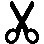 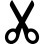 ПІДТВЕРДЖЕННЯ ПРО ПРИЙОМ ПРОЕКТУЗаповнюється відповідальною особою робочої групиНомер у реєстрі проектів:ПІП та підпис особи, що реєструє:Додаток3до Положення про процедуру організації  проведення конкурсу з визначення проектних пропозицій та їх тематичний напрямКошториспроектноїпропозиції**** До кошторису проекту включаються всі види робіт, які необхідно здійснити для реалізації проекту (передпроектні дослідження, розробка проектно-кошторисної документації, виконання робіт, закупівля матеріалів, обладнання, технічний нагляд, авторський нагляд та інше)________________                  ___________________________________                            _____________________________                                                            ДатаПідпис автораПІБ автораДодаток4до Положення про процедуру організації  проведення конкурсу з визначення проектних пропозицій та їх тематичний напрямБланк з підписамищонайменше 20 фізичнихосібмешканцівтериторіальноїгромадиміста Боярка (окрім автора проектноїпропозиції) якіїїпідтримуютьНазвапроектної пропозиції:____________________________________________________________ ______________________________________________________________________Автор проектної пропозиції_____________________________________________________________Я_____________________________________________________________________					(прізвище, ім’я та по-батькові повністю)підтверджую, що:заповнений бланк містить достовірні дані;підписи мешканців є аутентичними та зробленими ними власноруч;кожен мешканець, що підписав цей бланк, отримав від мене повну інформацію щодо цілі та суті моєї проектної пропозиції;мешканець, що підписав бланк, відповідає умовам визначеним у п. 3 розділу IV «ПОЛОЖЕННЯ про процедуру організаціїпроведення конкурсу з визначенняпроектнихпропозицій та їхтематичнийнапрям»у випадку виявлення Уповноваженим органом недостовірних даних зазначених у цьому бланку, моя проектна пропозиція буде відхилена, ці дані будуть опубліковані на веб-сайті Боярської міської ради із зазначенням мого ПІБ та вказання підстави для відхилення.________________                  ___________________________________                            _____________________________                                                            ДатаПідпис автораПІБ автораДодаток5до Положення про процедуру організації  проведення конкурсу з визначення проектних пропозицій та їх тематичний напрямПерелікофіційнихпунктів для голосуванняшляхом особистогоголосуванняпаперовим бланком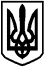 БОЯРСЬКА МІСЬКА РАДАVІІ СКЛИКАННЯ чергова 28 сесія   РІШЕННЯ № 28/858від 30 березня 2017 року                                                                       м. Боярка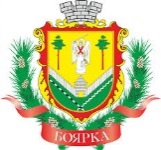 БОЯРСЬКА МІСЬКА РАДАВИКОНАВЧИЙ КОМІТЕТМІСЬКИЙ ГОЛОВАО.О.ЗАРУБІНМІСЬКИЙ ГОЛОВАО.О.ЗАРУБІНДодаток2до Положення про процедуру організації  проведення конкурсу з визначення проектних пропозицій та їх тематичний напрямБезпека та громадський порядокДорожньо-транспортна інфраструктура ЕнергозбереженняКомунальне господарство Культура та туризмНавколишнє середовище Громадянське суспільствоОсвіта Охорона здоров'яСоціальний захистСпорт Телекомунікації, зв’язок та інформаційні технології  Інше№п/пНайменування товарів (робіт, послуг)Кількість, од.Ціна за одиницю, грн.Вартість, грн.Всього:№ за п/рПІБ (повністю) мешканця м. БояркаМісце реєстрації/проживанняНомер телефонуАдреса ел. поштиПідпис123456789101112131415161718192021…НазваАдреса